Schéma directeur de la formation continue 2019-2022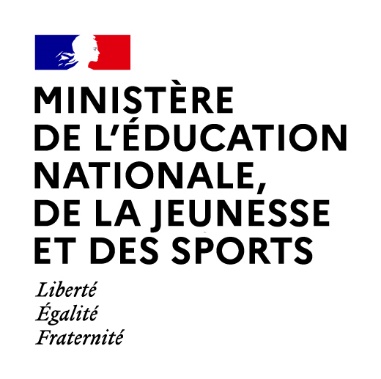 Plan National de Formation 2021-2022Professionnalisation des acteursEduquer aux médias et à l’information pour former des citoyensLundi 24 et jeudi 27 janvier 2022ProblématiqueLa DGESCO en partenariat avec l’IGESR, le CLEMI et la DNE propose cette année dans le cadre des parcours de professionnalisation un plan national de formation intitulé « Eduquer aux médias et à l’information pour former des citoyens ». La construction de la citoyenneté des élèves a toujours été au cœur des préoccupations du système éducatif, mais un effort sans précédent est mené à compter de cette année via, entre autre le plan de formations des 1000 formateurs à la laïcité et aux valeurs de la République. Dans ce contexte, le travail autour de l’éducation aux médias et à l’information revêt une importance capitale. Comment l’éducation aux médias peut-elle être un vecteur de la formation des citoyens ? Tel sera l’objet de travail de ce séminaire qui tentera, par des apports théoriques mais aussi didactiques et pédagogiques de donner des pistes et des orientations pour le développement de la formation des citoyens en académie en établissements. Ce plan national de formation s’appuiera sur les apports du vademecum EMI, actuellement en cours de rédaction. Extraits vidéo :Ouverture institutionnelle et présentation du vademecum de l’EMIJean Hubac, sous-directeur de l’innovation, de la formation et des ressources, DGESCOLaurent Bergez, chef du bureau des contenus pédagogiques et des langues, DGESCOAlain Brunn, inspecteur général de l’Education, du Sport et de la Recherche, collège expertise disciplinaire et pédagogique – groupe des Lettres. Elisabeth Carrara, inspectrice générale de l’Education, du Sport et de la Recherche, collège établissements, territoires et politiques éducatives. Regards croisés sur La contribution de l’EMI à la formation du citoyenTable ronde – La contribution de l’EMI à la formation du citoyenSyham Ghemri, inspectrice d’académie-inspectrice pédagogique régionale d’économie-gestion et membre de l’équipe « Laïcité et valeurs de la République » de l’académie de Créteil;Sophie Jehel, maîtresse de conférences et HDR Université Paris 8 Saint-Denis, UFR culture et communication ; responsable du M1 Industries culturelles et créatives et du parcours M2 plateformes numériques, création et innovation ; responsable de l'atelier-laboratoire la socio-photographie enquête sur la transition numérique, ArTeC, ENS Louis-Lumière ; chercheure au CEMTI EA 3388, associée au CARISM.Denis Tuchais, Délégué académique à l'éducation aux médias et à l'information (DAEMI) - Coordonnateur CLEMI de l'Académie de MontpellierAnimation : Isabelle Féroc-Dumez, Directrice scientifique et pédagogique du CLEMIRestitution des ateliers d’approfondissement Les rapporteurs des ateliers d’approfondissement prennent la parole.Atelier 2 – L’EMI vecteur d’engagement citoyenAtelier 3 – Compétences et parcours EMI : pour une construction des progressions Atelier 4 – L’EMI, vecteur de développement de l’esprit critiqueAtelier 5 – Stéréotypes et discriminationPrésentateur : Frédéric Brouzes, adjoint au chef du bureau de la formation des personnels enseignants et d’éducation, DGESCO